BAB IPENDAHULUANLatar BelakangSektor Industri merupakan salah satu sektor yang berperan penting dalam pembangunan nasional. Selain sektor pertanian, kontribusi sektor Industri terhadap pembangunan nasional dari tahun ketahun menunjukkan kontribusi yang signifikan.Peranan Sektor Industri dalam Pembangunan Ekonomi Nasional dapat ditelusuri dari kontribusi masing-masing subsektor terhadap Laju Pertumbuhan Ekonomi Nasional atau terhadap Pendapatan Nasional. Selain itu untuk wilayah tertentu, baik kabupaten, atau provinsi dapat juga dilakukan dengan melihat besaran investasi yang dikeluarkan ke sektor tersebut dan melihat pengaruhnya terhadap Pendapatan Asli Daerah.Pada beberapa negara yang tergolong maju, peranan sektor Industri lebih dominan dibandingkan dengan sektor pertanian. Sektor Industri memegang peran kunci sebagai mesin pembangunan karena sektor Industri memiliki beberapa keunggulan dibandingkan sektor lain yang ditunjukkan dengan  nilai kapitalisasi modal yang tertanam sangat besar, kemampuan menyerap tenaga kerja yang besar, juga kemampuan menciptakan nilai tambah (value added creation) dari setiap input atau bahan dasar yang diolah.Pada negara-negara berkembang, peranan sektor Industri juga menunjukkan kontribusi yang semakin tinggi. Kontribusi yang semakin tinggi dari sektor Industri menyebabkan perubahan struktur perekonomian negara yang bersangkutan secara perlahan ataupun cepat dari sektor pertanian ke sektor Industri.Indonesia, sejak awalpembangunan dimulai,kontribusi sektor Industrinya selalu meningkat dari tahun ke tahun. Peningkatan sektor Industri di Indonesia ditandai dengan perubahan struktur perekonomian pada kota-kota besar. Pergerakan sektor Industri yang demikian cepat di kota-kota besar di Indonesia telah membawa Indonesia pada pencapaian lajuIndustri manufaktur berperan besar dalam penciptaan nilai tambah, penyerapan tenaga kerja produktif dan pendorong pertumbuhan ekonomi. Hingga Tahun 2012 di antara sembilan sektor produksi, industri manufaktur adalah penyumbang terbesar (25%) dalam produk domestik bruto (PDB), selain itu juga menyerap 13% tenaga kerja secara nasional. Peningkatan produktivitas industri manufaktur akan berdampak besar pada perekonomian. Hampir semua negara maju mencapai tingkat kematangan perekonomiannya karena pertumbuhan industri yang pesat. Beberapa negara memang dapat menjadi kaya karena pertumbuhan sektor jasa atau kepemilikan sumber daya alam. Namun kekecualian tersebut hanya terjadi pada negara kecil seperti Singapore, Brunei dan negara-negara di Timur Tengah.  Tanpa didukung industri manufaktur yang kuat, negara dengan penduduk besar seperti Indonesia nampaknya akan sulit mencapai kemajuan.Berbagai  alasan mengapa industri manufaktur perlu didorong pertumbuhannya. Dibandingkan dengan sektor pertanian dan sektor jasa, industri manufaktur lebih banyak menyerap tenaga kerja formal terlatih. Skala usaha dan teknologi industri manufaktur dengan relatif mudah diperluas dan ditingkatkan. Hal itu memungkinkan produktivitas dan upah pekerja di sektor industri dapat meningkat lebih cepat sehingga meningkatkan nilai tambah di dalam negeri. Tentu saja, industri manufaktur tidak hanya sekedar berkembang di dalam negeri, tetapi juga harus produktif dan berdaya saing. Industri manufaktur yang efisien adalah kunci keberhasilan peningkatan nilai tambah produk primer. Pengolahan hasil pertanian dan pertambangan akan bermanfaat optimal bagi penciptaan nilai tambah dan lapangan kerja jika dilakukan oleh industri yang berdaya saing.Tantangan utama yang dihadapi oleh industri nasional saat ini adalah kecenderungan penurunan daya saing industri di pasar internasional. Penyebabnya antara lain adalah meningkatnya biaya energi, ekonomi biaya tinggi serta belum memadainya layanan birokrasi. Selain adanya kelemahan struktural sektor industri itu sendiri, seperti masih lemahnya keterkaitan antar industri, baik antara industri hulu dan hilir maupun antara industri besar dengan industri kecil menengah, belum terbangunnya struktur klaster industri (industrial cluster) yang saling mendukung, adanya keterbatasan berproduksi barang setengah jadi dan komponen di dalam negeri, keterbatasan industri berteknologi tinggi, kesenjangan kemampuan ekonomi antardaerah, serta ketergantungan ekspor pada beberapa komoditi tertentu.Pembangunan industri nasional harus dilakukan secara holistik, sinergi dan terintegrasi dengan pengembangan sektor ekonomi lainnya seperti pertanian, energi sumber daya mineral, kehutanan, kelautan, pendidikan, riset, perdagangan, termasuk melakukan investasi di sektor industri. Oleh karenanya dukungan dan partisipasi seluruh pihak terkait sangat menentukan keberhasilan pembangunan sektor industri nasional. Pembangunan industri yang sinergi dengan daerah dapat dilakukan melalui dua pendekatan: Pertama, pendekatan top down yaitu pembangunan industri yang direncanakan (by design) dengan memperhatikan prioritas yang ditentukan secara nasional dan diikuti oleh partisipasi daerah. Kebijakan industri nasional dilakukan dengan menentukan industri prioritas (32 industri prioritas, dengan pendekatan klaster). Kedua, pendekatan bottom up yaitu melalui penetapan kompetensi inti industri yang merupakan keunggulan daerah sehingga memiliki daya saing. Kompetensi inti adalah sebagai kumpulan keterampilan dan teknologi yang memungkinkan suatu organisasi dapat menyediakan menfaat tersendiri dari pelanggannya. Dengan demikian, kompetensi inti merupakan sekumpulan sumber daya dan kemampuan organisasi yang memiliki keunikan tinggi yang diperlukan untuk mencapai tujuantujuan organisasi. Keunikan yang dimiliki organisasi dapat membuat kesulitan bagi pesaing untuk menirunya.Pengembangan kompetensi inti industri daerah tidak terlepas dari kerangka pembangunan daerah. Sehingga, tujuan pengembangan kompetensi inti industri dalam hal ini berupa peningkatan daya saing daerah sejalan dengan tujuan pembangunan daerah itu sendiri, yaitu peningkatan kesejahteraan masyarakat. Untuk membangun daya saing daerah diperlukan penciptaan kompetensi inti industri bagi daerah tersebut. Hal ini diperlukan agar seluruh sumber daya dan kemampuan yang dimiliki oleh daerah tersebut dapat terfokus pada upaya untuk menciptakan kompetensi inti industri. Dilihat dari dimensi yang lebih luas, yaitu suatu daerah (Kabupaten/Kota), pemilihan kompetensi inti industrinya tidak boleh keluar dari kriteria-kriteria seperti memiliki nilai tambah yang tinggi, memiliki keunikan daerah, memiliki keterkaitan yang kuat, serta memiliki peluang untuk menembus pasar internasional. Dengan kata lain, penentuan kompetensi inti industri suatu daerah haruslah memberikan dampak yang besar dalam menstimulus perekonomian daerah.Kebijakan pengembangan industri nasional telah diamatkan pada Peraturan Presiden No. 28 Tahun 2008. Dalam Pasal 3 tercantum bahwa “Pemerintah Provinsi menyusun peta panduan pengembangan industri unggulan provinsi dan pemerintah Kabupaten/ Kota menyusun peta panduan pengembangan kompetensi inti industri kabupaten/ kota, serta Menteri yang bertugas dan bertanggung jawab di budang perindustrian menetapkan peta panduan pengembangan industri unggulan Provinsi dan peta panduan kompetensi inti industri Kabupaten/Kota. Sesuai amanat Kebijakan Industri Nasional (KIN) dalam rangka membangun daya saing industri secara berkelanjutan telah ditetapkan strategi operasional dengan pendekatan Perencanaan Pembangunan Industri dilakukan dari 2 (dua) arah yaitu : pertama, pendekatan top-down yaitu pembangunan industri yang direncanakan (by-design) dengan memperhatikan kriteria yang tentukan secara nasional yaitu 32 industri prioritas dengan pendekatan klaster, kedua, melalui pendekatan perencanaan secara bottom-up yaitu melalui penetapan kompetensi inti yang berlandaskan pada potensi yang dimiliki daerah dan merupakan keunggulan daerah sehingga daerah memiliki daya saing. Pada pendekatan ini Kementerian Perindustrian dapat berpartisipasi secara aktif dalam mengembangkan dan membangun kompetensi inti industri tersebut dengan bekerjasama secara erat dengan daerah.Selain itu kebijakan pengembangan industri nasional telah diamanatkan pula pada Peraturan Pemerintah Republik Indonesia Nomor 14 Tahun 2015 tentang Rencana Induk Pembangunan Industri Nasional (RIPIN) Tahun 2015-2035.Sasaran pembangunan industri daerah antara lain adalah meningkatkan nilai tambah komoditas unggulan daerah, memenfaatkan sumberdaya alam (SDA) secara optimal dan melakukan kerjasama antar daerah. Berkaitan dengan hal tersebut diperlukan danya rencana pengembangan kompetensi inti industri tersinergi mulai dari pusat dan daerah sehingga menjadi semakin fokus. Bertitik tolak pada hal tersebut di atas dalam melaksanakan kebijakan tersebut, khususnya berkaitan dengan pembangunan industri di daerah,Oleh karena itu melalui pendekatan bottom up,  penciptaan nilai tambah ekonomi di daerah dapat dilakukan melalui strategi pengembangan kompetensi industri daerah.  Penerapan strategi ini akan mengakselerasi pembangunan di semua daerah sehingga akan tercipta pertumbuhan ekonomi secara nasional yang tinggi dan meningkatkan kesejahteraan masyarakat secara keseluruhan.Penyebab ketertinggalan daerah yang terjadi di kabupaten Kepulauan Sula adalah sebagai berikut, umumnya secara geografis daerah kabupaten Kepulauan Sula merupakan wilayah kepulauan dengan jarak antar pulau yang berjauhan dan terpisah oleh lautan yang cukup luas, sehingga sulit dijangkau oleh jaringan baik transportasi maupun media komunikasi. Dalam melakukan aktivitas sehari-hari masyarakat menggunakan transportasi laut dan merupakan transportasi utama yang melayani pergerakan antar pulau. Transportasi laut yang sering digunakan oleh masyarakat adalah motor temple (long boat) dengan kapasitas muatan 1 – 2 ton. Kendala lain yang dihadapi oleh masyarakat kabupaten Kepulauan Sula yaitu kondisi musim, dimana terdapat dua musim yang saling bergantian dalam satu tahun, yaitu musim Timur dan musim Barat. Pada bulan April – September berhembus anghin selatan yang diserati dengan ombak yasng cukup tinggi, sehiungga masyarakat sulit untuk melakukan aktivitasnya karena satu-satunya transportasi yang digunakan adalah transportasi laut. Dengan belum terbukanya akses sarana transportasi darat inilah yang membuat masyarakat merasa kesulitan dalam melakukan aktivitas ekonomi.Akhir tahun 2015, wilayah administrasi Kabupaten Kepulauan Sula terdiri dari 12 wilayah kecamatan dan satu kota, berdasarkan Peraturan Menteri Dalam Negeri no. 39 tahun  2015 luas daratan Kabupaten Kepulauan Sula yaitu 3.304,32 km2Tabel I.1 Jarak dari ibu kota kabupaten ke kota kecamatan di kabupaten Kepulauan Sula (km), 2014Sumber : BAPPEDA kabupaten Kepulauan SulaWilayah Kabupaten Kepulauan Sula bagian utara berbatasan dengan Laut Maluku, bagian timur berbatasan dengan Laut Seram, bagian selatan berbatasan dengan Laut Banda dan bagian barat berbatasan dengan Kabupaten Pulau Taliabu.Gaambar I.1 Peta kabupaten Kepulauan Sula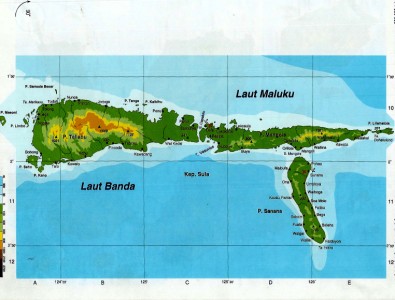 Sumber : BPS kabupaten Kepulauan SulaKabupaten Kepulauan Sula memiliki sumber daya alam yang cukup besar. Namun sampai dengan saat ini belum dapat dikelola secara optimal karena selain teknologi yang belum mendukung, juga sarana penunjang ekonomi belum memadai sehingga masyarakat masih berpikir untuk bagaimana memanfatakan sumber daya alam yang tersedia untuk dapat memenuhi kebutuhan sehari-hari saja. Karena pasar sebagai transaksi jual beli belum cukup tersedia. Potensi sumber daya alam yang lain, seperti perikanan dan pertambangan masih dalam upaya untuk digarap dengan mendatangkan berbagai investor, baik dari dalam negeri maupun luar negeri.Tabel I.2 Luas Tanaman Perkebunan Menurut Kecamatan dan Jenis Tanaman di kabupaten Kepulauan Sula (Hektar), 2015Sumber : Dinas Pertanian kabupaten Kepulauan SulaTabel I.3 Produksi Tanaman Perkebunan Menurut Kecamatan dan Jenis Tanaman di kabupaten Kepulauan Sula (Ton), 2015Sumber : Dinas Pertanian kabupaten Kepulauan SulaTabel I.4 Produksi Perikanan Tangkap Menurut Kecamatan dan Subsektor di kabupaten Kepulauan Sula (Ton), 2014-2015Sumber : Dinas Kelautan dan Perikanan kabupaten Kepulauan SulaTabel I.5 Perkembangan produksi hasil perikanan menurut jenis ikan di kabupaten Kepulauan Sula (Ton), 2012-2014Sumber : Dinas Kelautan dan Perikanan kabupaten Kepulauan SulaTabel I.6 Jumlah Perusahaan dan Tenaga Kerja Menurut Klasifikasi Industri di kabupaten Kepulauan Sula, 2015Sumber : Dinas Perindustrian dan Perdagangan kabupaten Kepulauan SulaPada umumnya masyarakat kabupaten Kepulauan Sula memiliki sumber daya manusia yang masih sangat rendah.  Sehimgga pengetahuan dan keterampilan yang dimilikipun masih sangat terbatas. Karena keterbatasan pengetahuan tersebut, maka dalam pemanfaatan sumber daya alam yang ada hanya dalam bentuk pengelolaan untuk bisa mempertahankan kehidupannya. Sedangkan bagaimana cara untuk mengelola sumber daya alam dengan menggunakan teknologi tepat guna belum dapat terpikirkan. Selain itu, kelembagaan adat yang belum diberdayakan sehingga berakibat pada rendahnya partisipasi masyarakat terhadap pelaksanaan pembangunan.Tabel I.7 Produk Domestik Regional Bruto atas dasar Harga Konstan 2010 menurut Lapangan Usaha di kabupaten Kepulauan Sula (juta rupiah), 2012-2015Sumber : BPS kabupaten Kepulauan SulaTabel I.8 Jumlah Pegawai Negeri Sipil Menurut Pendidikan Tertinggi yang Ditamatkan dan Jenis Kelamin di Kabupaten Kepulauan Sula, 2015Sumber/Source: Badan Kepegawaian, Pendidikan, dan Pelatihan Daerah Kabupaten Kepulauan Sula/ The Agency of Personnel, Education and Regional Training of Kepulauan Sula RegencyGambar 1.2 Distribusi Pencari Kerja Menurut Pendidikan di Kabupaten Kepulauan Sula, 2014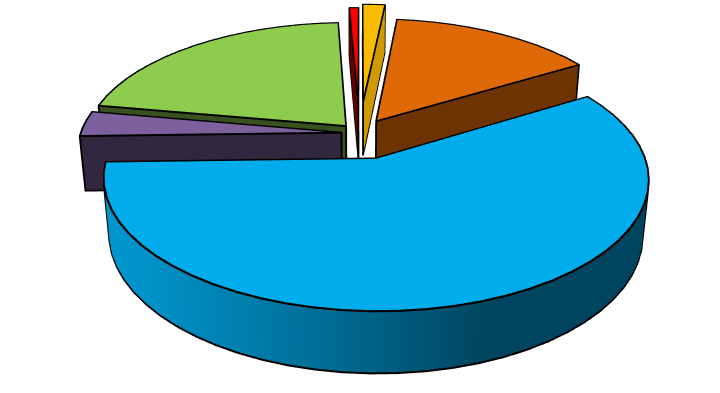 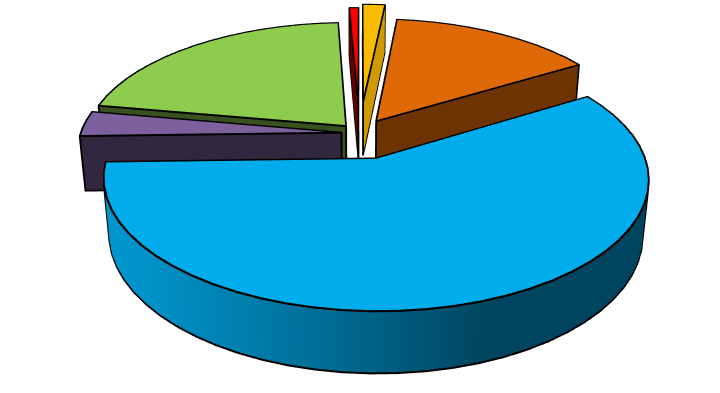 Sumber : Dinas Ketenagakerjaan dan Transmigrasi kabupaten Kepulauan SulaTabel I.9 Jumlah Penduduk Berumur 15 Tahun ke atas yang bekerja selama seminggu yang lalu menurut Status Pekerjaan Utama dan Jenis Kelamin di Kabupaten Sula, 2015Sumber BPS kabupaten Kepulauan SulaTabel I.10 Garis Kemiskinan dan Penduduk Miskin di kabupaten Kepulauan Sula, 2010 - 2015Sumber :BPS kabupaten Kepulauan SulaTingkat kemajuan suatu wilayah diukur darti ketersediaan sarana dan prasarana. Keterbatasan sarana dan prasarana, merupakan suatu indicator yang dapat menentukan suatu daerah dapat dikatagorikan sebagai daerah tertinggal. Kabupaten Kepulauan Sula adalah suatu daerah kepulauan, sehingga untuk dapat mengakses suatu daerah dengan daerah lain dalam wilayah perlu memiliki sarana pendukung seperti saran transportasi, komunikasi, serta pelayanan lainnya. Selain itu juga sarana dan prasarana pendidikan, kesehatan, dan air bersih yang belum tersebar secara merata pada tiap kecamatan, sehingga masyarakat harus menerima konsekuensi ekonomi karena jarak yang jauh antara pemukiman dengan fasilitas yang terdekat. Kesulitan yang dialami seperti inilah yang membuat masyarakat tidak dapat melakukan aktivitas ekonomi dan social sebagaimana pada daerah-daerah yang lainnya.Gambar 1.3 Persentase dan Panjang Jalan Kabupaten Menurut Kondisinya di kabupaten Kepulauan Sula, 2015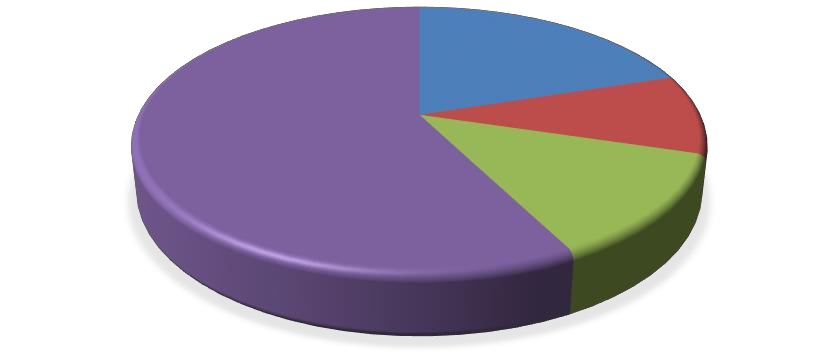 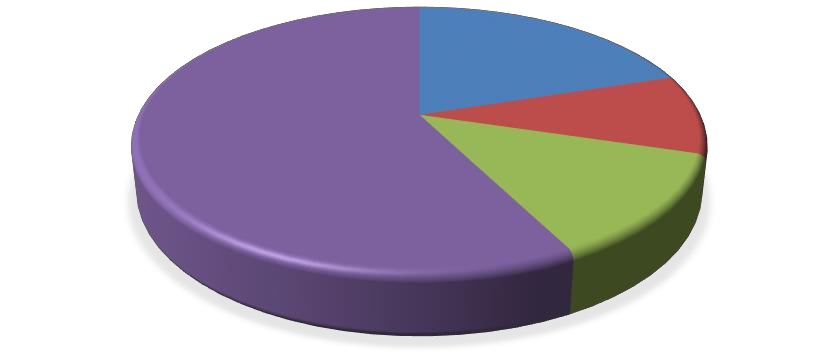 Sumber : Dinas Pekerjaan Umum kabupaten Kepulauan SulaPermasalahan lain kabupaten Kepulauan Sula disebabkan oleh beberapa kebijakan pembangunan yang beluim tepat. Ini dikarenakan system dan paradigm yang melandasi pelaksanaan pembangunan daerah belum menempatkan karakteristik wilayah dan kebutuhanm masyarakat sebagai dasar pelaksanaan, sehingga kurang tepat dalam menentukan skala prioritas pembangunan. Tabel I. 11 Realisasi Pendapatan Pemerintah kabupaten Kepulauan Sula Menurut Jenis Pendapatan (ribu rupiah), 2012 - 2015Sumber : BPS kabupaten Kepulauan SulaTabel I.12 Realisasi Belanja Pemerintah kabupaten Kepulauan Sula Menurut Jenis Belanja (ribu rupiah), 2014-2015Sumber : BPS kabupaten Kepulauan SulaIdentifikasi MasalahEntitas yang akan dipelajari dalam penelitian ini adalah Kajian Pengembangan Produk Unggulan Daerah.. Pengambangan Produk Unggulan Daerah, yang memuat industri-industri yang menjadi unggulan setiap daerah, baik yang menggunakan sumberdaya yang terbarukan maupun sumberdaya tidak terbarukan.Obyek penelitian yang dipilih sebagai studi kasus adalah di kabupaten Kepulauan Sula. Kepulauan Sula merupakan sebuah kabupaten yang berada di provinsi Maluku Utara.Pendekatan metoda ini digunakan untuk mengukur kriteria/ indikator Ketersediaan & Kontinuitas Bahan, Dukungan Sumberdaya Manusia, Aspek Pemasaran, Nilai Tambah Ekonomi, Dukungan Kebijakan dan Kelembagaan Pemerintah, Nilai Tambah Sosial, Kesiapan dan Kesediaan Masyarakat, Kesiapan dan Kesediaan Pelaku Usaha, dan Prestise Daerah.Pendekatan ini digunakan agar penilaian lebih efektif, sehingga kompetensi inti industri daerah benar-benar sesuai. 	Atas dasar itulah maka pertanyaan penelitian ini (Research Question) adalah: Bagaimana melakukan asesmen Produk Unggulan Daerah di kabupaten Kepulauan Sula  agar mencapai tujuannya? Apakah yang menjadi penentuan kriteria-kriteria Produk Unggulan Daerah kabupaten Kepualauan Sula?Bagaimana strategi implementasi Produk Unggulan Daerah? Tujuan Pemecahan MasalahTujuan penelitian pengembangan kompetensi inti industri  di daerah adalah : Melakukan asesmen Produk Unggulan Daerah di kabupaten Kepualauan Sula.Menentukan kriteria-kriteria Produk Unggulan Daerah kabupaten Kepualauan Sula.Melakukan strategi implementasi Produk Unggulan Daerah.Pembatasan MasalahPenilitian ini dilakukan dengan menggunakan perancangan rekayasa sistem (System engineering) dan melalui studi kasus dengan batasan masalah sebagai berikut :Obyek penelitian adalah wilayah kabupaten Kepulauan Sula provinsi Maluku Utara.Fokus pembahasan penelitian ini adalah mengenai penentuan Produk Unggulan Daerah kabupaten Kepulauan Sula dan strategi implementasinya.Data dokumen yang diambil adalah data yang paling update ketika dilaksanakan penelitian berdasarkan data dokumen yang ada di kabupaten Kepualauan Sula dan provinsi Maluku Utara.Perhitungan pengolahan data menggunakan Microsoft Excel 2010, IBM SPSS Statistics 20, dan MATLAB 7.8.0.Asumsi-AsumsiData yang didapat dianggap memadai dan benar, sehingga dapat dipakai sebagai bahan evaluasi atau analisis lebih lanjut.Tidak ada kendala-kendala yang berarti, yang akan mengakibatkan kesalahan dalam pengolahan dan pembahasan.Kondisi dan situasi dianggap normal (tidak terjadi perubahan-perubahan yang drastis).Lokasi PenelitianPenelitian dilakukan di wilayah kabupaten Kepulauan Sula Provinsi Maluku Utara.1.7 Sistematika PenelitianBab I menjelaskan Latar belakang, perumusan masalah, tujuan penelitian dan batasan permasalahan yang diteliti. Bab II  penelitian ini dilakukan dengan melakukan identifikasi kebutuhan (requirement) kompetensi inti industry daerah dari beberapa studi literature..  Penjelasan mengenai posisi penelitian dibahas lebih mendalam pada Bab II.Selanjutnya pada Bab III Metodologi penelitian. Dalam bab ini dilakukan tahapan-tahapan penelitian. 	Bab IV Pengolahan Data. Dengan metodologi pendekatan Logika Fuzzy dan Resource-Base View (RBV) untuk mengidentifikasi dan menilai kriteria-kriteria yang ada. Selanjutnya analisis atas hasil uji pengolahan data dan strategi pengembangan untuk Kompetensi Inti Industri Daerah dilakukan pada Bab V, dan ditutup dengan kesimpulan dan saran pad Bab VI.KecamatanSubdistrictIbukota KecamatanCapital of SubdistrictJarak ke Ibukota KabupatenDistance to Regency Capital(1)(2)(3)1Sulabesi BaratKabau Darat472Sulabesi SelatanFuata733SananaWaihama04Sulabesi TengahWaiboga155Sulabesi TimurBaleha406Sanana UtaraPohea137Mangoli TimurWaitina218Mangoli TengahMangoli189Mangoli Utara TimurWaisakai3610Mangoli BaratDofa9511Mangoli UtaraFalabisahaya11812Mangoli SelatanBuya53KecamatanSubdistrictKaretRubberKelapaCoconutKelapaSawit Oil PalmKopiCoffeeLadaPepperKakaoCocoaLainnyaOthers(1)(2)(3)(4)(5)(6)(7)(8)1Sulabesi Barat…865………5729322Sulabesi Selatan…965………6607813Sanana…390………3511 1564Sulabesi Tengah…339………4378085Sulabesi Timur…437………6368516Sanana Utara…125………1406767Mangoli Timur…4 335………1 0007758Mangoli Tengah…4 251………1 0537299Mangoli Utara Timur…4 530………97662910Mangoli Barat…4 450………14947111Mangoli Utara…5 036………8745312Mangoli Selatan…4 873………922521Kepulauan Sula…30 596………69838 782KecamatanSubdistrictKaretRubberKelapaCoconutKelapaSawit Oil PalmKopiCoffeeLadaPepperKakaoCocoaLainnyaOthers(1)(2)(3)(4)(5)(6)(7)(8)1Sulabesi Barat…791………2627682Sulabesi Selatan…816………3306693Sanana…390………1959774Sulabesi Tengah…424………2268445Sulabesi Timur…390………3548806Sanana Utara…92………515927Mangoli Timur…4 292………5268908Mangoli Tengah…4 487………5217809Mangoli Utara Timur…3 340………49857110Mangoli Barat…5 247………6365011Mangoli Utara…5 147………4759812Mangoli Selatan…5 180………491563Kepulauan Sula…30 596………3 5648 782KecamatanSubdistrictPerikanan LautMarine FisheriesPerikanan LautMarine FisheriesPerairan UmumInland WaterPerairan UmumInland WaterJumlahTotalJumlahTotal201420152014201520142015(1)(2)(3)(4)(5)(6)(7)1Sulabesi Barat452465004524652Sulabesi Selatan305312003053123Sanana650665006506654Sulabesi Tengah465483004654835Sulabesi Timur235237002352376Sanana Utara5873623300587362337Mangoli Timur220225002202258Mangoli Tengah412416004124169Mangoli Utara Timur4634660046346610Mangoli Barat5565630055656311Mangoli Utara11121201001112120112Mangoli Selatan211721250021172125Kepulauan Sula12 86013 3910012 86013 391Jenis Ikan201220132014Kind of Fish(1)(2)(3)(4)Tuna889,3725,4950,1Cakalang338,5268,1356,2Tenggiri42,837,444,8Dasar Campuran735,0328,3765,8Layang576,1268,1698,6Deho124,597,3132,0Julung-Julung364,3295,2387,5Teri113,385,7120,2Lobster4,22,15,3Hiu0,40,40,5Cumi-cumi00,50,5Rumput Laut001,5Gurita7,21,41,4Kembung23,4815,215,8Terbang000,5Udang Putih1,21,21,3Jumlah3 220,28Jumlah3 220,282 126,33 482Klasifikasi IndustriIndustrial ClassificationPerusahaanEstablishmentTenaga KerjaEmployee(1)(2)(3)10Makanan/Food7828911Minuman/Beverage616Lapangan UsahaIndustry201220132014**2015xx(1)(2)(3)(4)(5)1.Pertanian, Kehutanan, dan Perikanan865 634,7471 699,1488 791, 5504 325,32.Pertambangan dan Penggalian2 346,31 259,31 444,71 621,43.Industri Pengolahan116 768,1105 061,1108 826,4111 358,14.Pengadaan Listrik dan Gas800,2588,3764,9861,55.Pengadaan Air, Pengelolaan Sampah, Limbah dan Daur Ulang874,7859,1902,3927,026.Konstruksi119 047,9109 277,1117 997,2128 994,97.Perdagangan Besar dan Eceran; Reparasi Mobil dan Sepeda Motor2 396 232,9168 675,3185 522,3201 111,38.Transportasi dan Pergudangan30 492,325 083,026 922,730 435,59.Penyediaan Akomodasi dan Makan Minum2 463,22 008,92 122,62 251,00310.Informasi dan Komunikasi21 666,318 893,121 420,923 709,711.Jasa Keuangan dan Asuransi20 239,718 010,619 055,920 610,812.Real Estate1 284,6988,81 050,21 151,413.Jasa Perusahaan2 008,31 931,72 031,12 228,314.Administrasi Pemerintahan, Pertahanan dan Jaminan Sosial Wajib227 375,7197 031,4207 696,99224 384,315.Jasa Pendidikan50 546,842 745,146 309,449 208,716.Jasa Kesehatan dan Kegiatan Sosial19 146,615 259,516 312,917 360,317.Jasa lainnya6 480,14 938,75 252,85 694,997Produk Domestik Regional BrutoGross Regional Domestic Bruto1 726 798,41 184 310,21 254 983,21 326 234,5               Jenis Kelamin/Sex               Jenis Kelamin/SexPendidikan TerakhirEducational AttainmentLaki-LakiMalePerempuanFemaleJumlahTotal(1)(2)(3)(4)Sampai dengan SDUp to Primary School303SLTP/Sederajat General/Vocational Junior High School6140101SMA/Sederajat General/Vocational Senior High School7176231 340Diploma I,IIDiploma I,II139488627Diploma III/Sarjana MudaDiploma III/Bachelor	96193289Tingkat Sarjana/Doktor/Ph.dUniversity Graduates5675761 143Jumlah/Total1 5831 9203 503Jenis Kelamin/SexStatus Pekerjaan UtamaMain Employment StatusLaki-lakiMalePerempuanFemaleJumlahTotal(1)(2)(3)(4)Berusaha sendiriOwn account worker5 3451 9997 344Berusaha dibantu buruh tidak tetap/buruh tak dibayar Employer assisted by temporary worker/unpaid worker7 8382 55010 388Berusaha dibantu buruh tetap/buruh dibayarEmployer assisted by permanent worker/paid worker1 1301171 247Buruh/Karyawan/PegawaiRegular employee5 7683 5019 269Pekerja bebasCasual employee1 5771591 736Pekerja keluarga/tak dibayarFamily worker/unpaid worker4 4358 07112 506Jumlah/Total26 09316 39742 490Penduduk MiskinNumber of Poor PeopleTahunGaris KemiskinanYearPoverty Line (rupiah)Jumlah	PersentaseTotal	Percentage(1)(2)(3)	(4)2010212 84812	92011232 75614	102012245 62612	92013264 25814	92014275 47913	92015……	…Jenis PendapatanSource of RevenuesJenis PendapatanSource of Revenues2012201320142015 1(1)(2)(3)(4)(5)1.Pendapatan Asli Daerah (PAD)/Original Local Government Revenue40 000 00019 029 52312 126 42625 386 947,011.1Pajak Daerah/ LocalTaxes1 875 0004 481 8932 723 9694 939 847,131.2Retribusi Daerah/Retributions28 830 0001 197 0342 306 4844 095 000,001.3Hasil Perusahaan MilikDaerah dan Pengelolaan Kekayaan Daerah yang Dipisahkan Income of Regional Gov, Corporate and Management of Separated Reg, Gov, Wealth400 0000761 392800 000,001.4Lain-lain PAD yangSah/Other Original Local Gov, Revenue8 895 00013 350 5966 334 58115 552 099,882.Dana Perimbangan/Balanced Budget478 809 920515 823 977442 954 166663 622 946,002.1Bagi Hasil Pajak/TaxSharing8 081 92014 652 117,002.2Bagi Hasil BukanPajak/Sumber Daya Alam/Non Tax/Natural Resources Sharing78 929 07039 516 02622 155 55824 673 199,002.3Dana Alokasi UmumGeneral Allocation Funds361 491 540408 687 131336 980 078409 259 640,002.4Dana Alokasi KhususSpecial Allocation Funds38 389 31067 620 82075 736 610215 037 990,003Lain-lain Pendapatanyang Sah/Other Legal Revenue63 852 44823 229 86144 176 22961 474 391,453.1PendapatanHibah/Grants……003.2DanaDarurat/Emergency Funds……003.3Dana Bagi Hasil Pajakdari Provinsi dan Pemerintah Daerah Lainnya/tax sharing from province and other local    governments	……40 151 5855 364 331,453.4Dana Penyesuaian dan Otonomi Daerah Outonomous Region and Balancing Funds……022 223 945,003.5Bantuan Keuangan dariProvinsi atau Pemerintah Daerah Lainnya/financial assistance from province and other local government……003.6Lainnya/Other Funds00Jumlah/Total582 662 368558 083 361499 256 821,48750 484 284,46Jenis BelanjaKind of Expenditures20142015 1(1)(4)(5)1.Belanja Tidak LangsungIndirect Expenditure184 595 381,60270 010 086,041.1Belanja Pegawai/ Personnel expenditure173 727 155,20212 922 707,841.2Belanja Bunga/ Retributions001.3Belanja SubsidiSubsidies Expenditure2 506 541,0001.4Belanja Hibah/Grant250 000,0023 875 000,001.5Belanja Bantuan SosialSocial Expenditure3 883 625,00377 893,201.6Belanja Bagi Hasil kepada Provinsi/Kabupaten/Kota Sharing Fund Expenditure toProvincial/District/City and Village Government001.7Belanja Bantuan Keuangan kepada Provinsi/ Kabupaten/ Kota dan Pemerintah DesaFinancial Assistance Expenditure to Provincial/ District/City and Village Government3 828 160,430 434 485,001.8Belanja Tidak TerdugaUnpredicted Expenditure399 900,002 400 000,002.Belanja Langsung Direct Expenditure255 881 633,14414 605 526 6472.1Belanja Pegawai/Personnel expenditure28 636 760,5033 448 224 4002.2Belanja Barang dan JasaGoods and Services Expenditure108 254 837,08152 437 392 1092.3Belanja ModalCapital expenditure118 990 035,56228 719 910 138Jumlah/Total440 477 014,74786 777 247,03